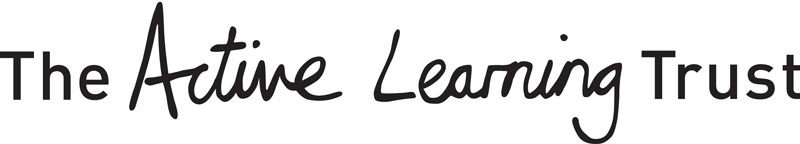 ALT Arts development day 12th July Dance East: Jerwood Dance House 1-3 Foundry Lane, Ipswich IP4 1DW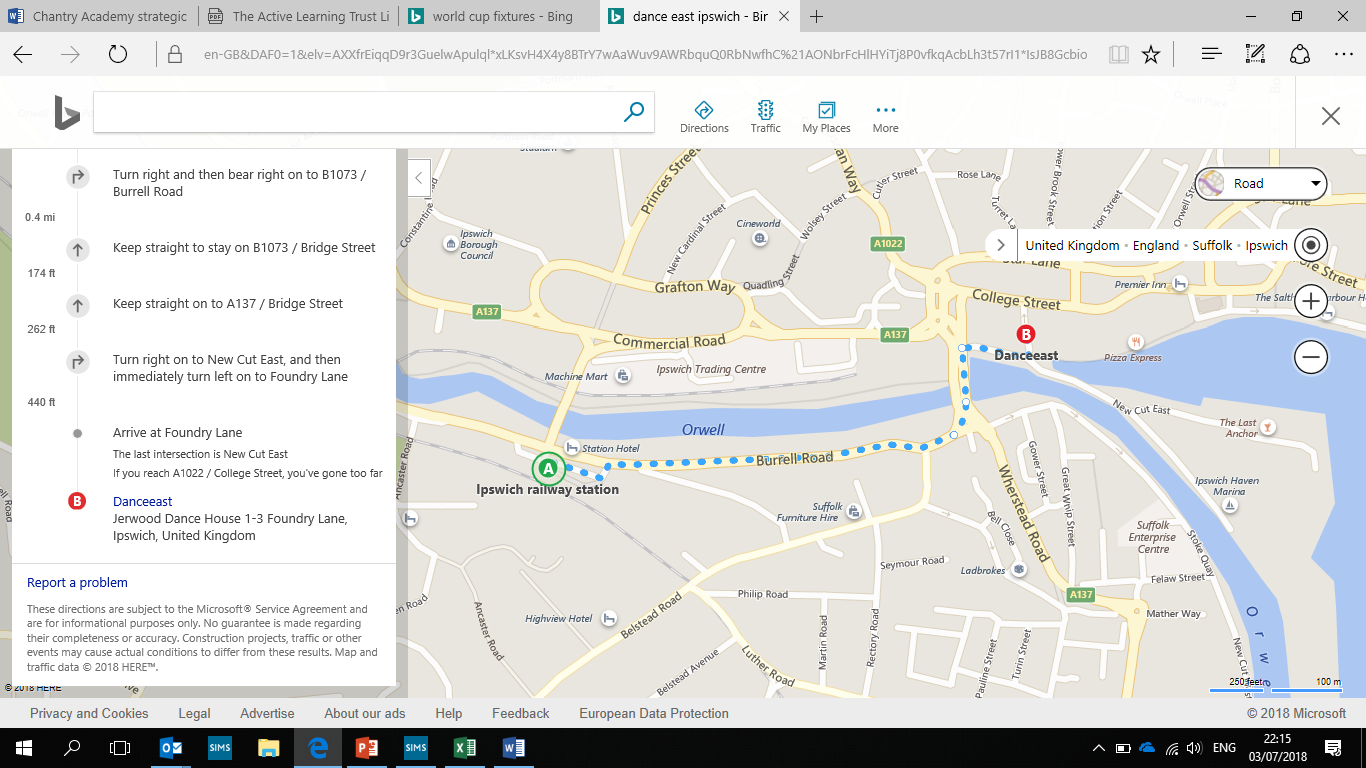 9.30am to 3.30pm9.30 – 10.00: Arrival and Refreshments10.00 – 10.45: Review of the Arts strategic plan developed at the last meeting10.45 – 11.30: Use of CALSAs across the trust11.30 – 12.15: Sharing examples of the effective use of the funding provided to develop Curriculum, Collaboration and CPD within Hubs, at transition and across a phase. (Please bring examples of the work you have done either within schools or between schools)12.15 – 12.45: Update or next steps on the Paul Hamlin foundation arts bid for primary schools12.45 – 13.30: Lunch and Networking13.30 – 14.15: Discussion focussed on an Arts specific CPD offer across the trust14.15 – 15.30: Arts Mark support session15.30: Close